Конспект занятия «Музыка + математика = дружба»,для обучающихся 2 класса VIII вида,учителя музыки Лаптевой О.А.Цель:создать чувство единства , доброжелательную атмосферу в ученическом коллективе;способствовать позитивному эмоциональному фону, атмосфере взаимопомощи, доверия, доброжелательного и открытого общения детей друг с другом и с учителем;привлекать детей к речевой активности, оптимально использовать возможности возраста детей для полноценного усвоения умений и знаний;базироваться на знании возрастных, индивидуальных и психологических особенностях детей;учить проявлять свою индивидуальность;закрепить умение, полученные на уроках музыки и математики в 1 классе;закрепить музыкальные и математические понятия.Оборудование: нарисованные на ватмане Фея Музыки и Королева Математики, загадки, музыкальный материал.Ход занятия: Учитель. Ребята, сегодня к нам в гости пришла одна замечательная фея. Давайте на нее посмотрим. А вы узнали её? Кто она?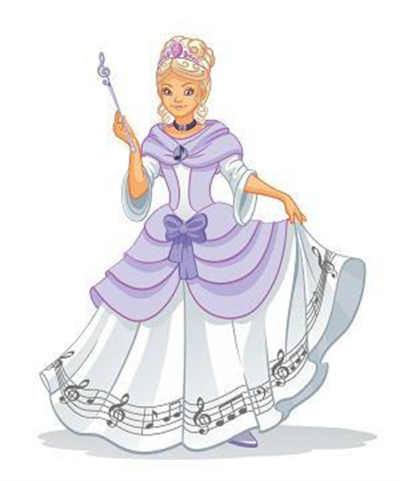 Обучающиеся. Фея Музыки.Учитель. Она знает, что вы очень любите музыку! Это правда, ребята?Обучающиеся. Да.Учитель. А что такое для вас музыка?Обучающиеся. Песни, танцы, мы играем на инструментах, слушаем. Учитель. Правильно!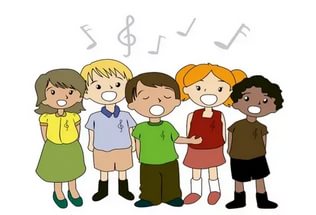 Учитель. Давайте послушаем песню: «2х2=4»О чем она?Обучающиеся. О таблице умножения. Учитель. Ребята! А это Королева математического царства.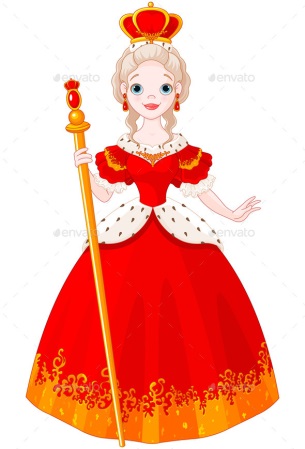 В её царстве живут цифры и геометрические фигуры, математические знаки и формулы. Все говорят, что математика наука сложная. Но Королева утверждает, что  математика бывает веселая. А вы дружите с математикой? Давайте посмотрим, какие задания она нам с вами приготовила? Загадки! Но не простые, а математические. Попробуем отгадать?Учитель. Загадка № 1Три спелых желтых грушиНа веточке качалось.Две груши снял Павлуша,А сколько груш осталось? (1)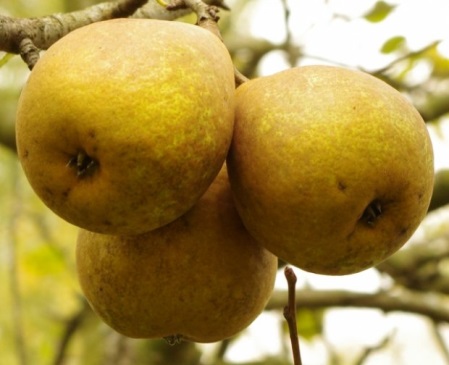 Обучающиеся. Одна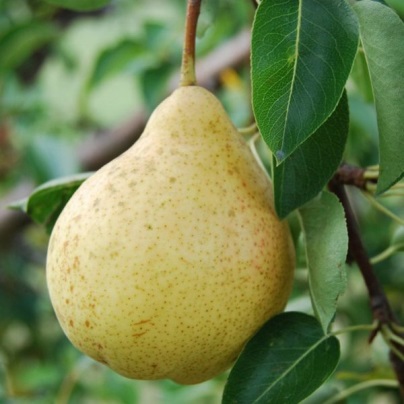 Учитель. Загадка № 2Пять весёлых поросятУ корытца в ряд стоят.Три ушли в кровать ложиться,Сколько свинок у корытца? (2)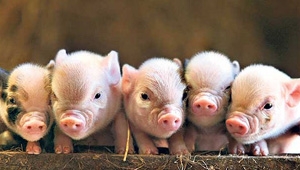 Обучающиеся. Два.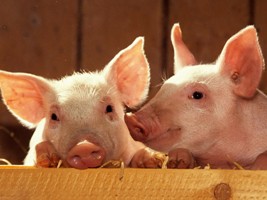 Учитель. Загадка № 3Три пирожка лежало в миске.Два пирожка взяла Лариска,Еще один стащила киска.А сколько же осталось в миске? (0)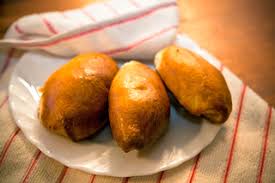 Обучающиеся. Ноль.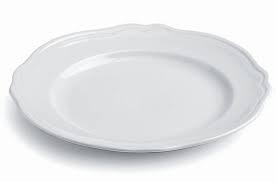 Учитель. Молодцы! Теперь я вижу, что вы дружите с математикой.Ребята, к нам на занятие пришла Королева Математики. Как вы думаете, почему? Разве музыка дружит с математикой?Обучающиеся. Ответы детей.Учитель. Правильно, без математики мы не сыграем правильную мелодию, не споем песню. Ребята, оказывается, в музыке тоже есть музыкальный счет,  И называется он, ребята, ритм.Учитель.РИТМРитмично мы танцуем польку,Ритмично мы танцуем вальс.За инструментом сидя, тоже,Ритмично мы играем марш.И в каждой пьесе, марше, танце,Стараемся мы ритм держать.Что же за правило такое-Ритмически играть, стучать?Тому, кто слово РИТМ придумал,Большая честь и похвала.Ведь без него совсем не будетПорядка в музыке, в делах.	РИТМ – основная сила жизни,Энергия в делах твоих.Коль будешь РИТМУ подчиняться,Все трудности преодолеешь вмиг!Учитель. Сейчас поиграем в игру «Повтори ритм». Учитель прохлопывает ритм, дети повторяют.Учитель. Молодцы! Как хорошо у вас получается! Учитель. Все загадки отгаданы, игры сыграны. Наше с вами занятие подошло к концу, но я вам говорю: До новых встреч! 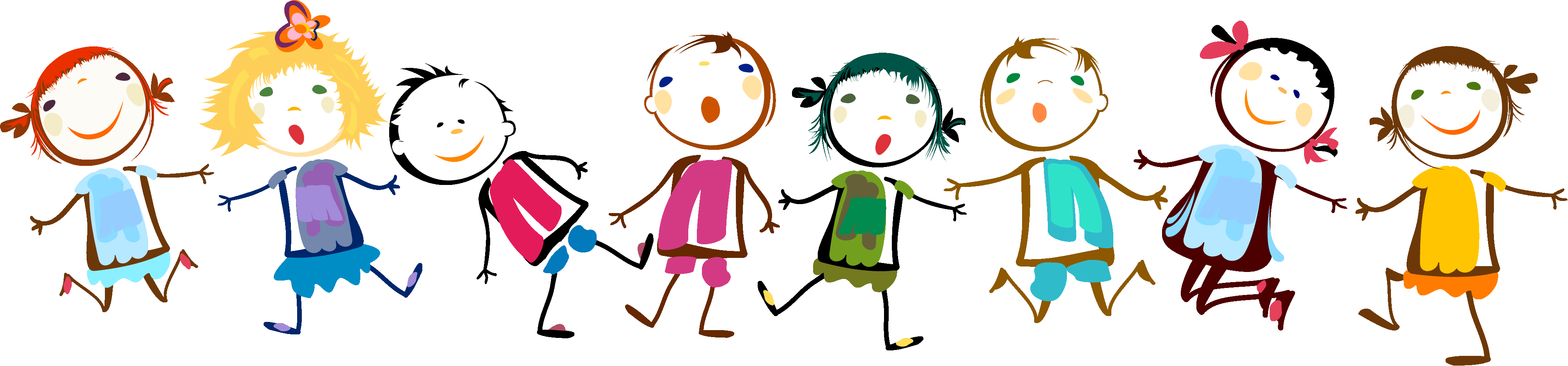 